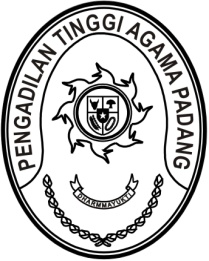 Padang, 11 Januari 2024Yth. Ketua Pengadilan Agama Sijunjungdi TempatSURAT PENGANTARNomor: 303/SEK.01.PTA.W3-A/KP7.2/I/2023Assalamu’alaikum Wr. Wb.Diterima tanggal ………………….Tembusan:Ketua Pengadilan Tinggi Agama Padang (sebagai laporan).NoNaskah Dinas Yang DikirimkanBanyaknyaKeteranganKarsu atas nama :Selly Tria AmandaSetelah berkas diterima  agar segera diserahkan kepada yang bersangkutan;Memerintahkan kepada administrator SIKEP untuk melengkapi data pegawai yang bersangkutan;Guna pengecekan kepastian penerimaan berkas tersebut, kami mohon mengisi tanda terima dan mengirimkan kembali kepada kami via email  tandaterima@pta-padang.go,id dengan Subject : Karsu.Penerima…………………………..………………………….NIP.………………………Wassalam,Kepala Bagian Perencanaan dan Kepegawaian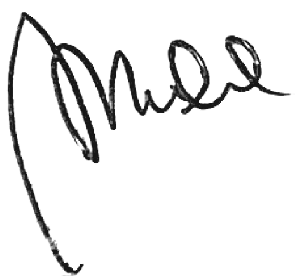 Mukhlis, S.H.NIP. 197302242003121002